ABERDEENSHIRE COUNCIL – EDUCATION, LEARNING AND LEISURE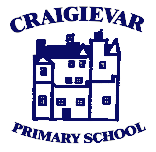 email: craigievar.sch@aberdeenshire.gov.ukHead Teacher:  Mrs Lindsey McBride18th December 2023Newsletter 3Dear Parents,What a busy term we have had – we can’t quite believe that it is the last week already, although I’m sure we are all ready for the holidays.  It’s a busy last week, so here is a reminder of what is happening …Tuesday 19th DecemberThe end of term assembly will be held at 2.00 pm to which you are all invited.  The PTA will be serving tea & coffee from 1.30pm.Thursday 21st DecemberChristmas Party Day!  The Christmas Party will be held in the afternoon, and children can bring party clothes to change in to after lunch.  Parents are invited to come in to school for 2.45pm to see Santa give the children their presents.Friday 22nd DecemberThe cook is doing a different lunch menu which you have all pre-ordered for your children.  If you ticked for your child to have a packed lunch from home, please don’t forget to send them to school with one.What has been happening:Lunchtime Clubs: Lunchtime Clubs are continuing to be very popular with the pupils and the children running them are doing a super job.  Children will continue to lead Lunchtime Clubs next term – there may be new clubs on offer if we have willing leaders! Sponsored Read:  A huge well done to our older pupils who took part in the Sponsored Read, and a big thank you to everyone who sponsored them.  They raised a fantastic amount of £510.00. We have organised for ‘Orbs Community Bookshop’ to visit next term. They will bring some stock of new and second hand books for the children to buy with their funds and we can also order any books that they request. Beyond the Panda:  Following on from the P4-7 online interactive lessons, we had a super in-person visit where each class had a session learning all about pandas and their habitats. This was a very ‘hands on’ session which the children thoroughly enjoyed.ALEC visit (Health & Wellbeing): The pupils enjoyed their session in the LifeSpace Tent, with the P1-3 class learning about ‘My Wonderful Body’ and the P4-7 class learnt how to ‘bCyberwise’.  Andy, who led the sessions, gave some really positive feedback about how well the children engaged with the learning and their positive behaviour during the sessions. Well done.Choir & Crafts:  Well done to our choir for singing beautifully at the Craigievar Hall Christmas Craft Fayre on 10th December.  Both classes made some lovely Christmas Crafts which they sold at the event, raising £147.00 which they will use to buy more resources for the classrooms.Visit from Laurence Findlay, Director of Education:  We were delighted to welcome Laurence Findlay to Craigievar School last week.  The P7s gave him a super tour of the school and he was very impressed with the learning in each classroom and the positive atmosphere within the school.School Shows:  Well done to all our pupils for their performances of ‘The Very Hopeless Camel’ and ‘Let’s Celebrate’ last week.  It was lovely to see so many parents, family members and friends in the school, and the pupils did so well performing to over 100 people!What is coming up:Pre-school Open Afternoon for pupils starting in August 2024:  We will be holding an open afternoon for pupils who will be starting P1 in August 2024.  Pupils and their parents are welcome to come to school at 1.30 pm, where they will spend time in the classroom and parents can also have a chat with Mrs McBride.Primary 1 Admission Week: The Primary 1 Admission Week for pupils starting in August 2024 is from 15th – 19th January. Parents/Carers are being invited to complete the online application form for a school in their catchment area.  The link to the online form will only be made available during this period on the Register for Primary One page.   As with last year, if parents/carers miss the deadline they can register on the Apply for a School Place page and thereafter scroll to ‘online form’.  The Privacy Notice Whole School can be viewed, by parents, prior to completing the form.  General Information:If you have any queries regarding your child and would like to speak to me, or a class teacher, please do not hesitate in getting in contact with the school.Kind regards,Lindsey McBrideMrs Lindsey McBrideHead TeacherDates for your DiaryDECEMBERDECEMBERTuesday 19thEnd of term Assembly, 2pm, with tea/coffee served from 1.30 pm by the PTAThursday 21stChristmas PartyFriday 22ndEnd of term 2JANUARYJANUARYMonday 8thStart of Term 3Thursday 11th Open afternoon for pre-school pupils starting in August 2024, 1.30 – 2.30 pmMonday 15thPC / PTA Meeting, 6.30 pmThursday 25thBurns Celebration Open AfternoonMonday 29thWhole School PhotoFEBRUARYFEBRUARYFriday 9thSchool Holiday – school closed to staff & pupilsMonday 12thSchool Holiday – school closed to staff & pupilsTuesday 13thIn-Service Day – school closed to pupilsWednesday 14thIn-Service Day – school closed to pupilsMARCHMARCHThursday 7thWorld Book DaySaturday 23rd Willow Tunnel WorkshopWednesday 27thEnd of Term Assembly, 2pm, with tea/coffee served from 1.30 pm by the PTAThursday 28th End of Term 3